  苗栗縣竹南國小辦理108年度上半年防災演練成果照片辦理時間:108/04/25辦理地點:竹南國小辦理人數:1500人成果照片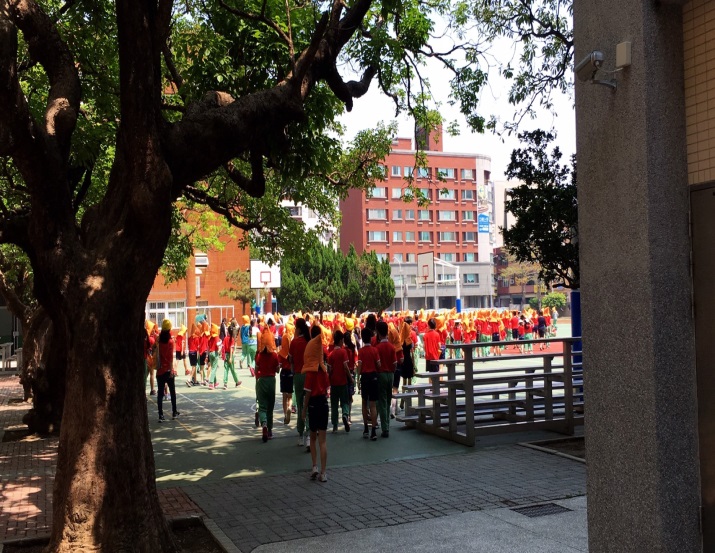 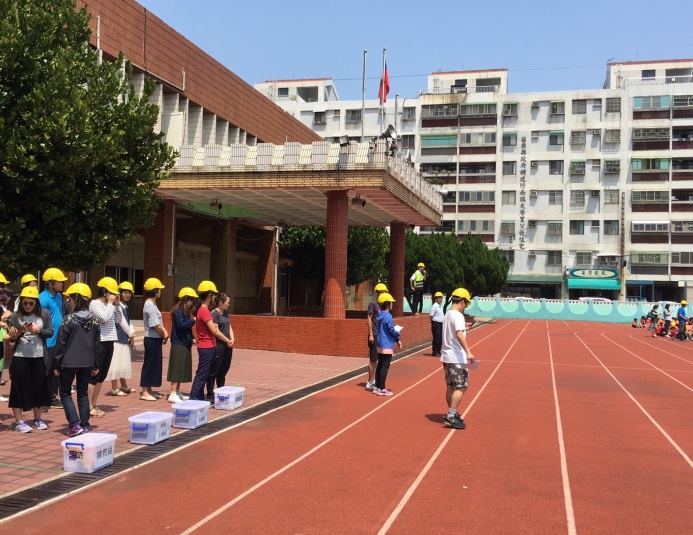 集結至操場各組整備集合點名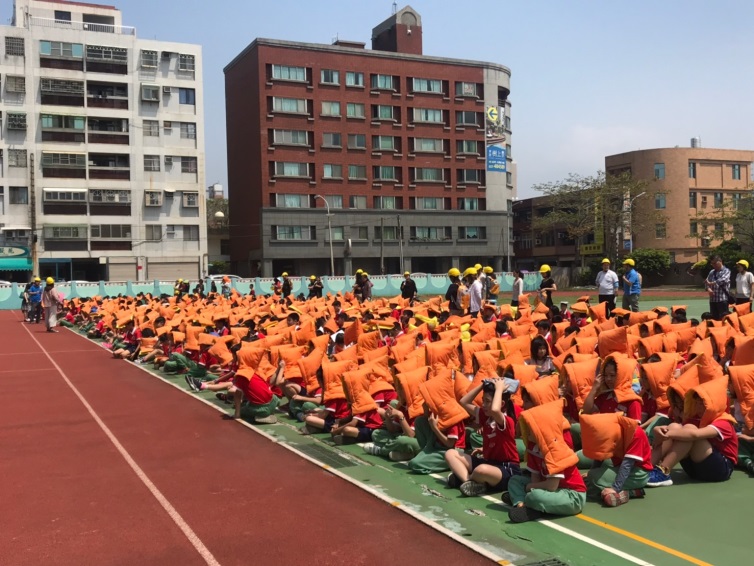 指揮官下達指令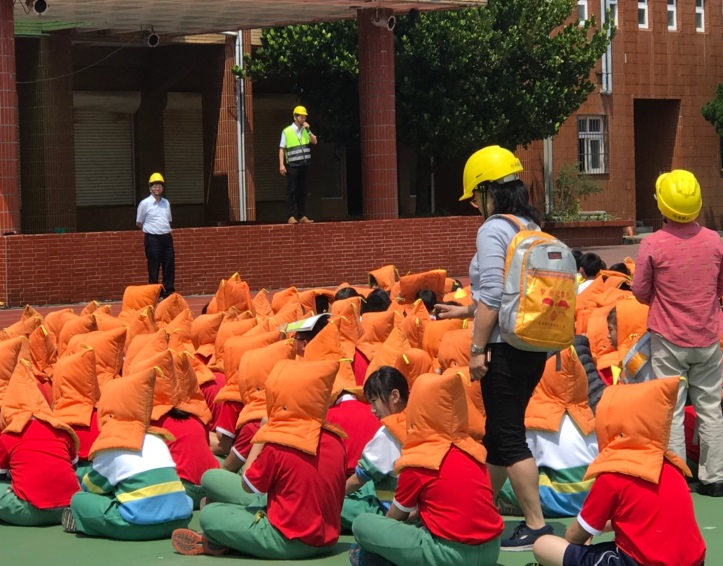 